OSCE Name: ExaminationCandidate InformationDomains Tested - Medical Expertise (50%)- Communication (30%)- Scholarship and Teaching (20%)A 32 year old woman has presented with knee pain after an injury whilst playing netball. The medical student has asked if she can accompany you while you see the patient as she isn’t sure about assessing knees. Tasks:Take a focussed history from the patientTeach the medical student how to examine the patient’s knee – you should do the examination and describe to the medical student what you are doing and whyInterpret the XRay and explain the further management to the patientRole Player InformationYou are a 32 year old fit and healthy female. You have just tried to play your first game of netball in 3 years after having a baby and have injured your left knee.You jumped to block a shot and landed awkwardly with a twisting motion, you then fell to the ground and your knee impacted the ground.You have not been able to weightbear since and have had no treatment, ice, painkillers or anything elseYou have anaphylaxis to aspirin so try not to take any painkillers of any sortYou cannot weightbearTender to bilateral joint lineLimited flexion to 30 degreesFull extensionAny ligamentous testing is painfulPatella not soreIf the candidate tries to do McMurrays/grind tests you tell them it is too sorePMH – anaphylaxis to aspirin – have an epipen (note never had other NSAIDS), # wrist as childSH – Single parent of a 2 year old, work 3 days a week as a receptionist, mum lives nearby and can helpNon smokerNo etohIf not covered you should askWhat about work? Do you think I’ll be able to goIs it a bad injury?Will I need an operation?Can I take nurofen Marking Scheme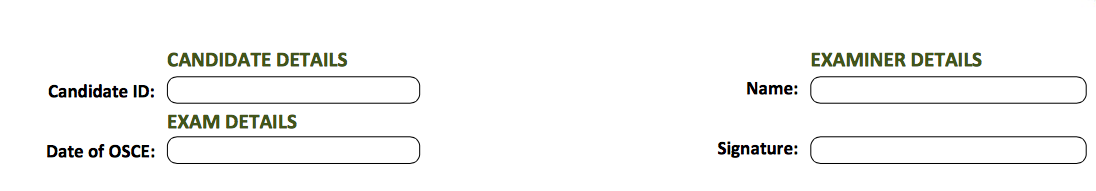 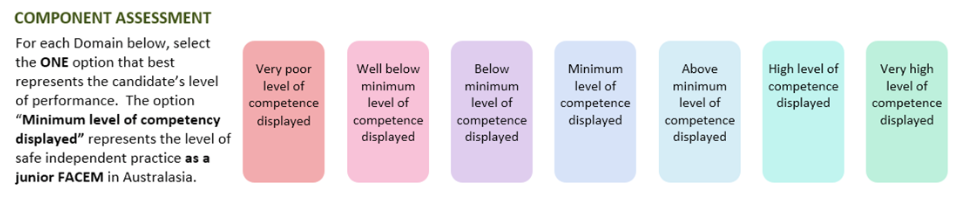 Medical ExpertiseCommunicationScholarship/TeachingDETAILED ASSESSMENT CRITERIAPlease use the following criteria to inform your ratingsMedical ExpertiseAdequate history taking including note of mechanism/weightbearingNot given NSAIDS as aspirin allergyConsiders social setting – child/work etcExamination includes palp/active/passive/ligamentous tests/neurovasc status/joints adjacent brieflyRecognises Segond # - need for further imaging with MRI and ortho follow upExplains risk of ACL and meniscal injuriesSplinting with either RMO brace or zimmerAppropriate advice to ice, elevate, rest, crutches, Panadol +/- other (no nsaid)CommunicationClear instructions to patient, explains managementExplains and demonstrates to student the appropriate examination techniqueScholarship and TeachingClear explantation at a reasonable paceChecks understandingRecaps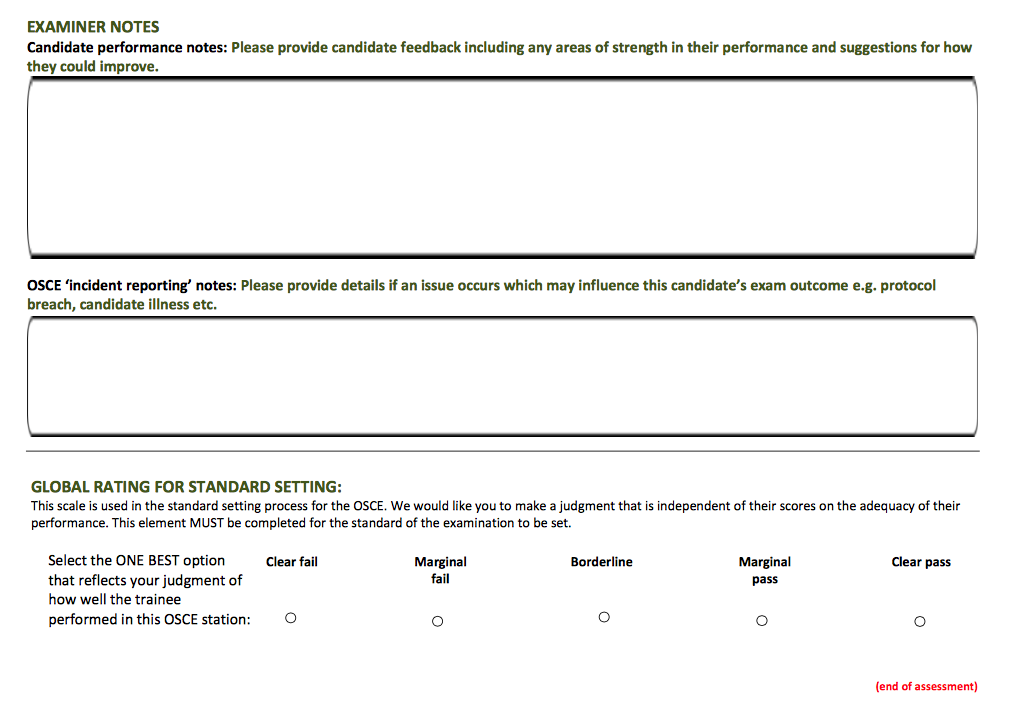 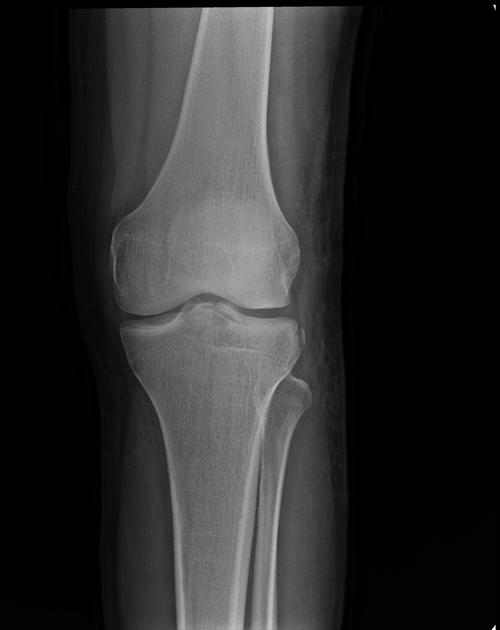 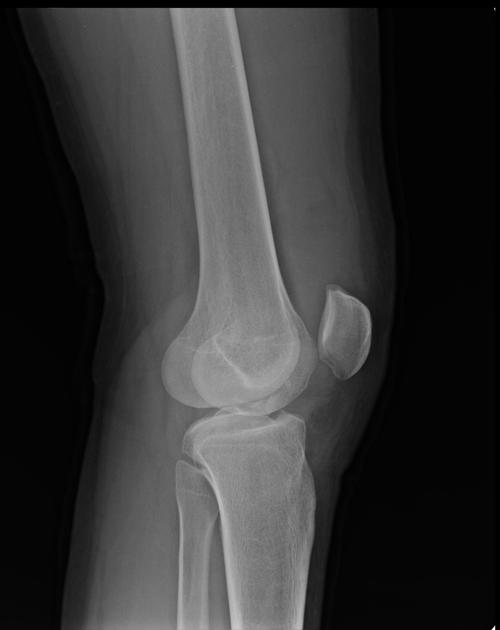 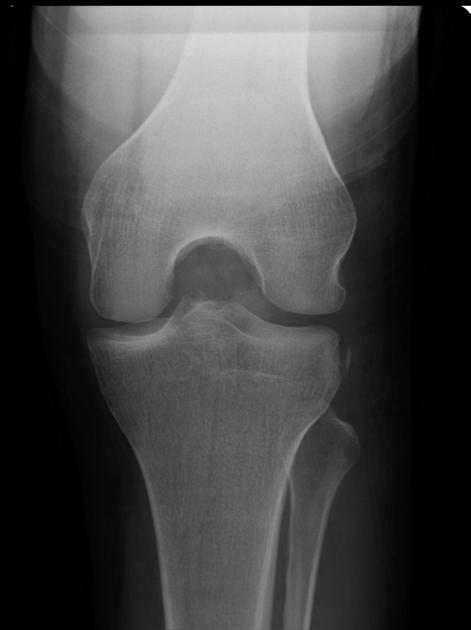 